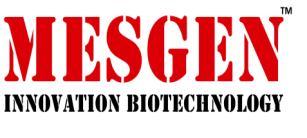 Synonym(s) : DCFH-DA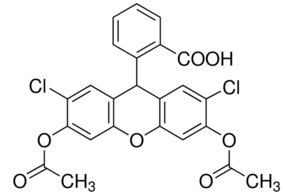 Appearance : Powder , White to White w/ Yellow CastPurity (TLC) ≥ 97.0%CAS Number : 4091-99-0Beilstein Registry Number : 4610273MDL number : MFCD00128955Molecular Weight : 487.29 Molecular Formula : C24H16Cl2O7Ex (nm) :  504    Em (nm) : 529Description2′,7′-Dichlorofluorescin diacetate is a cell-permeable non-fluorescent probe. 2′,7′-Dichlorofluorescin diacetate is de-esterified intracellularly and turns to highly fluorescent 2′,7′-dichlorofluorescein upon oxidation.
Applications include sensitive and rapid quantitation of oxygen-reactive species in response to oxidative metabolism; microplate assay for detecting oxidative products in phagocytic cells, and quantitative multiwell myeloid differentiation assay.Solvent & SolubilityDMSO: ≥ 150 mg/mLStorage condition−20°CFor Research Use Only. Not For Use In Diagnostic Procedures.